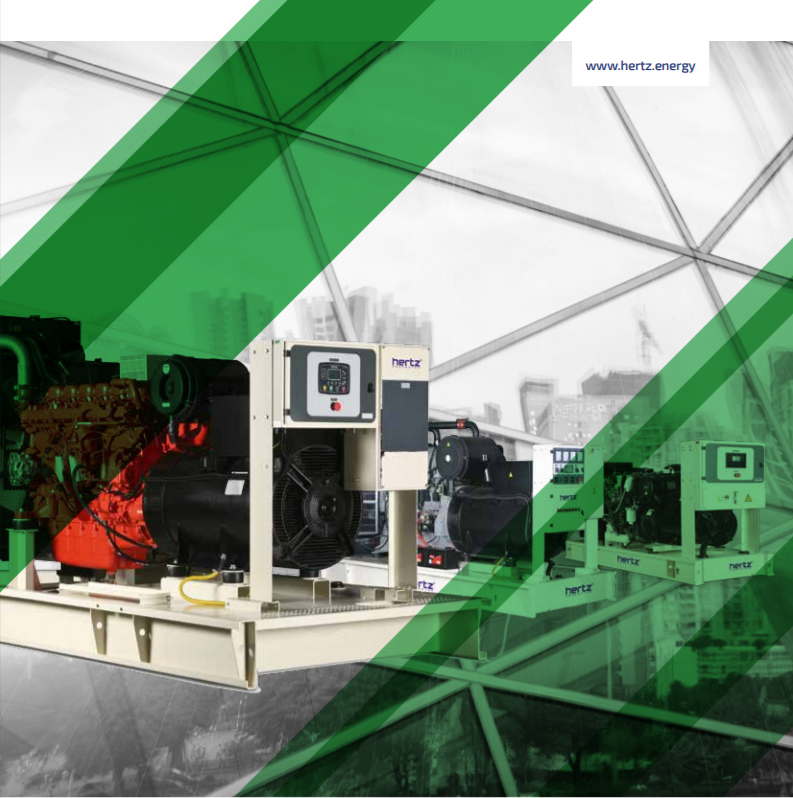 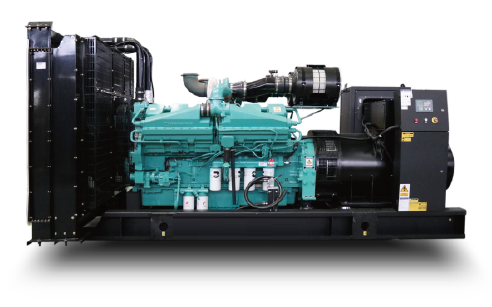 Технические характеристики дизельного электроагрегата№МодельМодельHG 1675 CL1Марка двигателяМарка двигателяCummins2Марка альтернатораМарка альтернатораLeroy Somer3Максимальная мощность, кВАМаксимальная мощность, кВА16754Максимальная мощность, кВтМаксимальная мощность, кВт13405Номинальная мощность, кВАНоминальная мощность, кВА15006Номинальная мощность, кВтНоминальная мощность, кВт12007Модель двигателяМодель двигателяKTA50GS88Кол-во цилиндров / КонфигурацияКол-во цилиндров / Конфигурация16 – 60° Vee9Объем двигателя, лОбъем двигателя, л50,310Диаметр цилиндра / Ход поршня, ммДиаметр цилиндра / Ход поршня, мм159 / 15911Степень сжатияСтепень сжатия13,9 : 112НаддувНаддувТурбонаддув13Регулятор частоты оборотов двигателяРегулятор частоты оборотов двигателяELECTRONIC14Тип охлажденияТип охлажденияЖидкостное 15Объем охлаждающей жидкости, лОбъем охлаждающей жидкости, л16516Объем системы смазывания, лОбъем системы смазывания, л20217Электрическая системаЭлектрическая система2418Скорость / ЧастотаСкорость / Частота1500 rpm / 50Hz19Максимальная мощность двигателя, кВтМаксимальная мощность двигателя, кВт137020Расход топлива, л/час110%34521Расход топлива, л/час100%30922Расход топлива, л/час75%23823Расход топлива, л/час50%16724Температура выхлопных газов, СТемпература выхлопных газов, С52525Поток выхлопных газов, м3/минПоток выхлопных газов, м3/мин24026Поток воздуха для горения,  м3/минПоток воздуха для горения,  м3/мин9427Поток охлаждающего воздуха, м3/минПоток охлаждающего воздуха, м3/мин63028Модель альтернатораМодель альтернатораLSA50.2 L829Количество фазКоличество фаз330Коэффициент мощностиКоэффициент мощности0,831Количество опорКоличество опородна32Количество полюсовКоличество полюсов433Количество наконечниковКоличество наконечников634Стабильность напряженияСтабильность напряжения±0,1%35Класс изоляцииКласс изоляцииH36Степень защитыСтепень защитыIP 2337Система возбужденияСистема возбужденияАВР, бесщеточный38Тип соединенияТип соединениязвезда39Суммарные гармонические искаженияСуммарные гармонические искажения< %240Частота, HzЧастота, Hz5041Выходное напряжение, VACВыходное напряжение, VAC230 / 40042Заявленная мощность, кВАЗаявленная мощность, кВА167543Эффективность, %Эффективность, %94,944Габариты в открытом исполнении, ммГабариты в открытом исполнении, мм5520 x 2230 x 255046Вес в открытом исполнении, кгВес в открытом исполнении, кг1088848Бак на открытом ДГУ, лБак на открытом ДГУ, л-